22.06.2020											         № 526						г. СевероуральскОб организации и проведении в 2020 году конкурса социально-значимых проектов Североуральского городского округа в рамках реализации областного проекта «Банк молодежных инициатив»Руководствуясь Федеральным законом от 06 октября 2003 года № 131-ФЗ «Об общих принципах организации местного самоуправления в Российской Федерации», подпрограммой 6 «Реализация молодежной политики в Свердловской области» государственной программы Свердловской области «Развитие системы образования и реализация молодёжной политики в Свердловской области до 2025 года», утвержденной постановлением Правительства Свердловской области                         от 19.12.2019 № 920-ПП, Уставом Североуральского городского округа, подпрограммой «Организация работы с молодежью в Североуральском городском округе» муниципальной программы Североуральского городского округа «Реализация молодежной политики и патриотического воспитания граждан Североуральского городского округа до 2024 года», утвержденной постановлением Администрации Североуральского городского округа от 23.03.2018 № 306, в целях реализации молодежной политики, развития культуры гражданских отношений и общественной активности молодежи через оказание финансовой и организационной поддержки общественно значимых инициатив молодых граждан, выявления лучших социальных проектов и проведения отбора проектов, Администрация  Североуральского городского округаПОСТАНОВЛЯЕТ:1. Муниципальному казенному учреждению «Объединение молодежно-подростковых клубов Североуральского городского округа» провести на территории Североуральского городского округа в 2020 году конкурс социально-значимых проектов Североуральского городского округа в рамках реализации областного проекта «Банк молодежных инициатив».2. Утвердить положение об организации и проведении в 2020 году конкурса социально-значимых проектов Североуральского городского округа в рамках реализации областного проекта «Банк молодежных инициатив» (прилагается).3. Контроль за выполнением настоящего постановления возложить 
на Заместителя Главы Администрации Североуральского городского округа Ж.А. Саранчину.4. Разместить настоящее постановление на официальном сайте Администрации Североуральского городского округа.Глава Североуральского городского округа				         В.П. МатюшенкоУТВЕРЖДЕНОпостановлением АдминистрацииСевероуральского городского округаот 22.06.2020 № 526«Об организации и проведении в 2020 году конкурса социально-значимых проектов в Североуральском городском округе» в рамках реализации областного проекта «Банк молодежных инициатив»ПОЛОЖЕНИЕоб организации и проведении в 2020 году конкурса социально-значимых проектовв Североуральском городском округе в рамках реализации областного проекта «Банк молодежных инициатив» Раздел 1. Общие положенияНастоящее Положение определяет порядок подготовки, организации и проведения в 2020 году конкурса социально-значимых проектов в Североуральском городском округе в рамках реализации областного проекта «Банк молодежных инициатив» (далее - Конкурс).1.2. Организация и проведение Конкурса осуществляется в рамках реализации областного проекта «Банк молодежных инициатив» подпрограммой 6 «Реализация молодежной политики в Свердловской области» государственной программы Свердловской области «Развитие системы образования и реализация молодёжной политики в Свердловской области до 2025 года», утвержденной постановлением Правительства Свердловской области от 19.12.2019 № 920-ПП и подпрограммы «Организация работы с молодежью в Североуральском городском округе» муниципальной программы Североуральского городского округа «Реализация молодежной политики и патриотического воспитания граждан Североуральского городского округа до 2024 года», утвержденной постановлением Администрации Североуральского городского округа от 23.03.2018 № 306.1.3. Организатор Проекта: муниципальное казенное учреждение «Объединение молодежно-подростковых клубов Североуральского городского округа» (далее – МКУ «ОМПК СГО»).1.4. Цели Конкурса:развитие культуры гражданских отношений и общественной активности молодежи через оказание финансовой и организационной поддержки общественно значимых инициатив молодых граждан;выявление лучшего проекта на территории Североуральского городского округа, планируемого к реализации в течение 2020 года.1.5. Задачами Конкурса являются: выявление и поддержка инициатив социально-активной, талантливой молодежи, повышение профессиональных компетенций участников конкурса в проектной деятельности;привлечение граждан в возрасте от 14 до 30 лет, проживающих на территории Североуральского городского округа, к проектной деятельности;увеличение числа молодых людей, обладающих набором важнейших компетенций: способностью генерировать инновации, осознанным и ответственным социальным поведением, активным гражданским участием в общественной жизни, умением управлять проектами;выстраивание диалога с гражданами в возрасте от 14 до 30 лет с целью постоянного вовлечения их в процессы развития экономики и социальной сферы Североуральского городского округа посредством выявления и продвижения молодых людей, обладающих высоким уровнем потенциала проектной деятельности.1.6. Срок реализации проекта: 2020 год.1.7. Контроль за организацией и проведением Конкурса осуществляет отдел культуры, спорта, молодежной политики и социальных программ Администрации Североуральского городского округа. Раздел 2. Порядок и условия организации и проведения Конкурса2.1. Организатор Конкурса в период до 30 июня 2020 года осуществляет информирование жителей Североуральского городского округа о возможности принять участие в Конкурсе, о порядке его проведения, в том числе путем размещения информации на официальном сайте Североуральского городского округа в информационно-телекоммуникационной сети «Интернет» и средствах массовой информации.2.2. На грантовый конкурс общественно значимых инициатив молодых граждан в возрасте от 14 до 30 лет включительно принимаются проекты, направленные на:популяризацию занятий физической культурой и спортом, профилактику употребления психоактивных веществ, алкоголя и табачных изделий, распространения инфекционных и вирусных заболеваний, поддержку спортивных субкультур, повышение безопасности жизнедеятельности молодежи;воспитание активной, ответственной гражданской позиции, укрепление национальных культурных традиций, любви к Родине, повышение престижности военной службы, изучение истории и традиций родного края, формирование национальной идентичности, межнационального и межкультурного взаимодействия;организацию мероприятий в сфере культуры и искусства: фестивалей, конкурсов, выставок, творческих мастер-классов, театрализованных постановок, КВН, съемок художественных и документальных фильмов;развитие добровольческой деятельности в различных сферах (пропаганда здорового образа жизни, организация мероприятий, помощь людям, оказавшимся в трудной жизненной ситуации, зоозащита, охрана объектов наследия), проведение конкурсов на выявление наиболее активных волонтеров и наиболее эффективных практик организации волонтерской деятельности;укрепление традиционных семейных ценностей, поддержку молодых семей, укрепление детско-родительских отношений, поддержку клубов молодых семей;интеграцию детей, оказавшихся в трудной жизненной ситуации, 
в общество, реализацию инклюзивных мероприятий;реализацию мероприятий молодежных объединений, проведение обучающих мероприятий по развитию молодежного самоуправления, проведение конкурсов на выявление лидеров молодежного движения и наиболее эффективных практик организации молодежного самоуправления;реализацию мероприятий в сфере современных изобразительных, музыкальных, танцевальных направлений, поддержку экстремальных современных спортивных направлений, а также деятельности социально ориентированных неформальных молодежных объединений;информирование молодежи о наиболее востребованных профессиях 
на территории Североуральского городского округа, о появлении новых профессий, повышении престижа трудовых профессий, формировании молодежного кадрового резерва, формировании умений и компетенций, способствующих грамотному выбору профессии, курсах переподготовки для работающей молодежи;развитие молодежных средств массовой информации, профилактику асоциального влияния информационно-телекоммуникационной сети «Интернет» и телевидения;реализацию мероприятий по выявлению инновационных технологий в различных областях, проведение научно-технических конференций, семинаров, конкурсов, мастер-классов, а также проекты, направленные на популяризацию научно-технического творчества, создание научно-технических объединений молодежи;профилактику правонарушений, противодействие идеологии экстремизма и терроризма в молодежной среде, развитие межнациональных отношений, предупреждение алкогольной, наркотической и иных видов зависимости молодежи;развитие и поддержку патриотического воспитания граждан.2.3. Молодежная инициатива – это мотивационная активность, исходящая от представителей молодежи и выражающаяся в действиях, направленных на решение молодежных социальных проблем.  2.4. Руководитель молодежной инициативы (ответственный за реализацию молодежной инициативы) – это лицо в возрасте от 14 до 30 лет, зарегистрированное на территории Североуральского городского округа, представивший пакет документов, в соответствии с пунктом 2.7. настоящего Положения.2.5. Участник молодежной инициативы – это лицо, входящее в состав группы лиц, участвующих в реализации молодежной инициативы.2.6. Основные требования к молодежным инициативам:демонстрация прямого вовлечения молодежи в возрасте от 14 до 30 лет в планирование и реализацию молодежной инициативы;реалистичность и направленность на конкретный результат;наличие четких критериев оценки эффективности реализации молодежной инициативы;социальная значимость для молодежи, проживающей на территории Североуральского городского округа;наличие рационального и экономичного бюджета (сметы);инициативы могут являться пилотными проектами или продолжением уже начатой деятельности;запрещается финансирование расходов, предполагающих осуществление любой формы религиозной, политической, предпринимательской деятельности, а также деятельности, не связанной с представленным на Конкурс проектом;к участию не принимаются заявки на реализацию коммерческих и бизнес-проектов.	2.7. Для участия в Конкурсе необходимо направить организатору пакет документов с информацией о молодежной инициативе, соответствующей требованиям, указанным в пункте 2.6. настоящего Положения.2.8. Пакет документов должен быть представлен на бумажном носителе и в электронном виде и содержать:заявку на участие в Проекте (Приложение № 1);- информационную карту Проекта согласно Приложению № 2, содержащую: обоснование актуальности молодежной инициативы; цели и задачи молодежной инициативы; этапы и сроки, место реализации молодежной инициативы; описание содержания молодежной инициативы (формы работы, механизм реализации с указанием охвата молодежи, методов привлечения в Проект, план-график мероприятий); состав участников; предполагаемые конечные результаты, их социальный эффект; финансовое обеспечение молодежной инициативы.презентацию;согласие руководителя молодежной инициативы на обработку персональных данных (Приложение № 4);копия документа, удостоверяющего личность (паспорт гражданина - 2, 3, 5 страницы).2.9. Прием документов на конкурс молодежных инициатив проводится организатором Конкурса до 17.00 часов по местному времени 06 июля 2020 года по адресу: город Североуральск, ул. Свердлова, 54 и по электронной почте -  kdm.sever@yandex.ru, телефон  для  справок:  2-75-102.10. Заявки, поданные после указанной даты, не рассматриваются и к участию в Проекте не допускаются.2.11. Защита молодежных инициатив и утверждение сводных результатов состоится 17 июля 2020 года. Место и время будет сообщено дополнительно.2.12. Муниципальное казенное учреждение «Объединение молодежно-подростковых клубов Североуральского городского округа» утверждает локальным актом состав Конкурсной комиссии по оценке проектов с приглашением представителей различных сфер деятельности.2.13. Не допускаются к защите молодежные инициативы, не соответствующие требованиям пункта 2.6. настоящего Положения, а также в случае несоответствия представленных документов требованиям, установленным пунктом 2.6. настоящего Положения, или непредставления (представления не в полном объеме) документов, указанных в пункте 2.8. настоящего Положения.Раздел 3. Определение победителей и финансирование3.1.  Конкурсная комиссия оценивает молодежные инициативы по следующим критериям:1) количество лиц, охватываемых при реализации мероприятий:до 20 человек - 1 балл;от 21 до 50 человек - 2 балла;от 51 до 100 человек - 3 балла;более 100 человек - 4 балла.2) период реализации молодежной инициативы:от 1 до 3 месяцев  - 1 балл;от 4 до 6 месяцев  - 2 балла.3) содержание молодежной инициативы:полностью соответствует целям и задачам Проекта – 3 балла;соответствует целям и задачам Проекта, но есть замечания– 2 балла;полностью не соответствует целям и задачам Проекта – 1 балл.3.2. Каждый член комиссии заполняет оценочный лист.3.3. Конкурсная комиссия вправе давать рекомендации о внесении в проекты необходимых изменений. 3.4. Проект, набравший наибольшее количество баллов, рекомендуется для финансирования.3.5. Решение конкурсной комиссии принимается путем суммирования баллов всех членов комиссии по каждому участнику и оформляется протоколом заседания комиссии, который должен содержать список победителей конкурса.3.6. На основании итогового протокола конкурсной комиссии МКУ «ОМПК СГО» с каждым победителем заключает соглашение на перечисление денежных средств (Приложение 3).3.7. Неотъемлемой частью соглашения является смета расходов на реализацию молодежной инициативы.3.8. Организатор Конкурса в течение двух рабочих дней со дня утверждения итогов конкурса размещает результаты конкурса на официальном сайте Североуральского городского округа в информационно-телекоммуникационной сети «Интернет» в разделе «Молодежь», а также в официальной группе МКУ «ОМПК СГО» «Вконтакте» https://vk.com/ompksev.3.9. Победители Конкурса будут награждены 27 июня 2020 года на праздновании Дня молодежи. Место и время будет сообщено дополнительно.3.10. Финансирование молодежных инициатив победителей Проекта осуществляется в соответствии с подпрограммой 6 «Реализация молодежной политики в Свердловской области» государственной программы Свердловской области «Развитие системы образования и реализация молодёжной политики в Свердловской области до 2025 года», утвержденной постановлением Правительства Свердловской области от 19.12.2019 № 920-ПП и подпрограммы «Организация работы с молодежью в Североуральском городском округе» муниципальной программы Североуральского городского округа «Реализация молодежной политики и патриотического воспитания граждан Североуральского городского округа до 2024 года», утвержденной постановлением Администрации Североуральского городского округа от 23.03.2018 № 306, на основании представленной сметы расходов, осуществляемых победителем конкурса за счет Гранта и являющейся неотъемлемой частью соглашения, не более чем 30 500 рублей. Конкурсная комиссия вправе сократить финансирование проекта и распределить средства между самыми значимыми проектами.3.11. В случае отказа победителем от подписания соглашения (переезд на другое место жительства или другая причина, препятствующая возможности реализации молодежной инициативы), МКУ «ОМПК СГО» обеспечивает заключение соглашения с другим участником данной молодежной инициативы или участником конкурса, являющимся по баллам следующим за победителем в конкурсе молодежных инициатив.3.12. Грант подлежит перечислению на лицевой счет победителя, открытый в российской кредитной организации на карту национальной платёжной системы «Мир». Раздел 4. Контроль и отчетность победителей4.1. По окончании реализации молодежной инициативы руководитель молодежной инициативы представляет организатору Конкурса подробный содержательный информационный отчет о качественных и количественных достижениях в реализации молодежной инициативы, представленной на Конкурс, с приложением фото и видео материалов, сметы расходов на реализацию проекта, копий первичных документов, подтверждающих факт расходования денежных средств (чеки и т.д.) в срок до 15 декабря 2020 года.4.2. Организатор Конкурса осуществляет проверку целевого использования гранта.4.3. Победители несут ответственность за нецелевое использование гранта. Грант может быть использован только на осуществление расходов, непосредственно связанных с реализацией молодежной инициативы, представленной на конкурс.4.4. Получатели гранта несут ответственность за своевременность и достоверность представляемых отчетов об использовании представленных материалов для реализации молодежной инициативы.4.5. Секретарь конкурсной комиссии обеспечивает регистрацию поступивших документов, указанных в пункте 2.6 настоящего Положения, в журнале входящей корреспонденции, хранение представленных документов на конкурс и протоколов заседаний конкурсной комиссии в течение пяти лет и передачу на постоянное хранение в архив в установленном порядке.ФормаЗаявкана участие в проекте «Банк молодежных инициатив»
______________________________________________________________(полное наименование проекта)Руководитель проекта ____________________________ Ф.И.О.                                          подписьДата__________________ФормаИНФОРМАЦИОННАЯ КАРТАсоциально-значимого проекта Общая информацияОписание проектаДетальная смета расходов10.1 Детализированная смета с пояснениями и комментариями. Возможный состав бюджетных статей	В каждом конкретном случае в бюджет включаются те статьи расходов, которые требуются по проекту, т.е. некоторые из статей, приведенные ниже, могут не войти в бюджет, а также могут быть добавлены новые.1. Аренда помещений Например, аренда зала для проведения семинара, аренда экрана и проектора.2. Транспортные расходыНапример, оплата услуг транспортной компании для вывоза детей на мероприятия.3. ОборудованиеНапример: доска для флип-чарта, туристическое снаряжение и т.п. Оборудование – это объекты основных средств или товарно-материальные ценности длительного пользования, учитываемые на балансе или за балансом, каждый объект закрепляется за материально-ответственным лицом.Услуги сторонних организацийСторонние организации могут привлекаться для выполнения тех видов работ, которые не может выполнить ваша организация. Например: проведение тематических семинаров и т.п.Издательские, полиграфические расходыНапример, печать дипломов, флаеров, буклетов и т.п.Расходные материалыПод расходными материалами понимаются материалы, используемые для проведения мероприятий, которые не ставятся на баланс организации. Например: шары, ткань, фурнитура, печенье для кофе-брейка, канцелярские товары, рамки и т.п.ИТОГО РАСХОДОВ ПО ПРОЕКТУ:Общая стоимость проекта:	_____________Вклад из других источников (при наличии): ____________Запрашиваемая сумма: ______________Комментарии к бюджету: с обоснованием необходимости расходов по статьям бюджета, использования оборудования, командировок, типографских расходов, путей получения средств из других источников, в том числе уже имеющихся у самой организации (включая все виды - денежные, в натуральной форме и добровольным трудом).Руководитель проекта             __________________________                                                                         подписьДата _______________ФормаСоглашение № ___о предоставлении гранта победителю конкурса социально-значимых проектов в Североуральском городском округе в рамках реализации областного проекта «Банк молодежных инициатив» - физическому лицуот «_____» ___________ 20 __ г.Муниципальное казенное учреждение «Объединение молодежно-подростковых клубов Североуральского городского округа (далее – МКУ «ОМПК СГО»), именуемое в дальнейшем «Грантодатель», в лице директора Ждановой марины Алексеевны, действующего на основании Устава с одной стороны и Ф.И.О. победителя конкурса, именуемый (ая) в дальнейшем «Победитель» (паспортные данные: серия, номер, кем выдан, дата выдачи, код-подразделения, адрес регистрации по месту жительства), с другой стороны, вместе именуемые «Стороны», в соответствии с  положением об организации и проведении в 2020 году конкурса социально-значимых проектов в Североуральском городском округе в рамках реализации областного проекта «Банк молодежных инициатив»__________________, заключили настоящее соглашение (далее – Соглашение) о нижеследующем:1. Предмет Соглашения1.1. Предметом Соглашения является предоставление Победителю в 20___ году Гранта в денежной форме (далее - Грант) на реализацию грантового конкурса социально-значимых инициатив молодых граждан в возрасте от 18 лет до 30 лет (далее – Конкурс) представленного проекта, соответствующего критериям оценок, утвержденных в положении об организации и проведении в 2020 году конкурса социально-значимых проектов в Североуральском городском округе в рамках реализации областного проекта «Банк молодежных инициатив».1.2. В соответствии с настоящим Соглашением Грантодатель обязуется выплатить Победителю Конкурса в 20___ году Грант в размере ________ (сумма прописью) рублей, а также выполнить иные обязательства, предусмотренные Соглашением. Выплата Гранта осуществляется за вычетом налога на доходы физических лиц (13% от суммы Гранта). 1.3. Грант предоставляется с целью реализации Победителем молодежной инициативы: (наименование молодежной инициативы), представленного на Конкурс (Приложение №2 к Положению Проекта – Информационная карта социально-значимого проекта).(полное название проекта указывается строго в соответствии с протоколом итогового заседания конкурсной комиссии для определения победителей Конкурса).2. Условия и порядок предоставления Гранта2.1. Грант предоставляется Победителю Конкурса единовременно.2.2. Победитель Конкурса представляет Грантодателю подробный содержательный информационный отчет о качественных и количественных достижениях в реализации молодежной инициативы (Приложение 1), представленной на Конкурс, с приложением фото и видео материалов, сметы расходов на реализацию проекта, копий первичных документов, подтверждающих факт расходования денежных средств (чеки и т.д.) (далее – отчетная документация) в срок до 15 декабря 20__ года.2.3. По окончанию реализации социально-значимого проекта и сдачи отчетности Стороны подписывают Акт сдачи-приемки исполнения обязательств по Соглашению (Приложение 2), что означает, что все обязательства, подлежащие исполнению по Соглашению, выполнены полностью и с соблюдением всех требований Положения и Соглашения.  3. Права и обязанности Сторон3.1. Грантодатель обязан:3.1.1. В течение 10 (десяти) рабочих дней с момента подписания Соглашения осуществить выплату Гранта на расчетный счет Победителя Конкурса, открытый в кредитной организации (на карту национальной платёжной системы «Мир») и указанный в Соглашении.3.1.2. Принять и рассмотреть отчетную документацию Победителя Конкурса о целевом использовании Гранта в течение 30 (тридцати) рабочих дней с момента поступления соответствующих документов Грантодателю.3.1.3. Контролировать реализацию проекта, осуществляемого Победителем Конкурса, а также иные обязательства Победителя Конкурса, предусмотренные Соглашением.3.2. Победитель Конкурса обязан: 3.2.1. Реализовать проект, указанный в пункте 1.3 Соглашения.3.2.2. Обеспечить целевое, адресное и эффективное использование Гранта.3.2.3. Обеспечить достижение количественных и качественных показателей реализации проекта, предусмотренных в Заявлении на участие в Конкурсе.3.2.4. Представлять по запросу Грантодателя информацию и документы, необходимые для проведения проверок исполнения условий Соглашения в течение 5 (пяти) рабочих дней с момента получения указанного запроса.3.2.5. Уведомить Грантодателя путем направления соответствующего письменного извещения:незамедлительно в случае изменения платежных реквизитов и иных личных данных;в течение 3 (трех) рабочих дней с даты принятия решения о прекращении (отсутствии) потребности в получении Гранта;в течение 3 (трех) рабочих дней с момента возникновения обстоятельств, свидетельствующих о невозможности реализации заявленного проекта.3.2.6. Обеспечить возврат неиспользованного остатка Гранта в соответствии с бюджетным законодательством Российской Федерации.3.2.7. Обеспечить возврат Гранта в случае установления фактов нецелевого использования Гранта.В случае установления Грантодателем, либо иным уполномоченным органом контроля, факта нецелевого использования Гранта возврат Гранта производится на расчетный счет Грантодателя на основании Акта о возврате Гранта (далее – Акт). Акт составляется Грантодателем либо иным уполномоченным органом контроля на основании материалов проведенной проверки, отчетной документации. В Акте отражаются факты нецелевого использования Гранта, указывается порядок возвращения Гранта, сумма Гранта.На основании Акта Грантодатель направляет Победителю Конкурса письмо с указанием суммы Гранта, подлежащей возврату, и реквизитов платежа, необходимых для возврата средств Гранта. Победитель Конкурса в течение 15 (пятнадцати) рабочих дней с даты получения письма перечисляет денежные средства на расчетный счет Грантодателя в размере требуемой суммы согласно указанным в письме-требовании. В течение 2 (двух) рабочих дней с даты перечисления денежных средств на расчетный счет Грантодателя Победитель Конкурса представляет Грантодателю копии документов, подтверждающих перечисление денежных средств.3.2.8. В случае принятия решения о прекращении (отсутствии) потребности в получении Гранта, а также выявлении обстоятельств, свидетельствующих о невозможности реализации заявленного проекта, Победитель Конкурса обязан обеспечить возврат Гранта в соответствии с бюджетным законодательством Российской Федерации.3.3. Грантодатель вправе:3.3.1. Запрашивать у Победителя Конкурса информацию и документы, необходимые для исполнения Соглашения.3.3.2. В случае невыполнения или несоблюдения условий Соглашения принять решение об отказе в предоставлении Гранта, с обязательным уведомлением Победителя Конкурса.3.4. Победитель Конкурса вправе:3.4.1. Требовать своевременного перечисления денежных выплат на цели, в размере, порядке и на условиях, предусмотренных Соглашением, при условии выполнения Победителем Конкурса всех обязательств по Соглашению.3.4.2. Превысить значение показателя (показателей) результативности реализации проекта, предусмотренного в Заявлении на участие в Конкурсе.3.4.3. Обращаться к Грантодателю за разъяснениями вопросов, связанных с исполнением Соглашения. 3.5. Победитель Конкурса соглашается на осуществление Грантодателем финансового контроля проверок соблюдения условий, целей и порядка.4. Ответственность Сторон4.1. Победитель Конкурса несет ответственность за целевое использование денежных средств, а также за достоверность, полноту и своевременность представления Грантодателю информации и отчетной документации в соответствии с Соглашением.4.2. В случае неисполнения или ненадлежащего исполнения своих обязательств по Соглашению Стороны несут ответственность в соответствии с действующим законодательством Российской Федерации.5. Разрешение споров5.1. Разногласия между Сторонами по вопросам, возникшим в связи
с исполнением Соглашения, Стороны разрешают путем переговоров, руководствуясь действующим законодательством Российской Федерации.5.2. В случае невозможности достижения согласия Стороной направляется претензия в письменной форме в адрес другой Стороны. Срок ответа на письменную претензию составляет 10 (десять) календарных дней от даты получения претензии Стороной, которой она адресована.5.3. После соблюдения претензионного порядка, согласно пункту 5.2. Соглашения, спор подлежит рассмотрению в суде, в соответствии с законодательством Российской Федерации.6. Срок действия Соглашения6.1. Соглашение вступает в силу с момента его подписания Сторонами и действует до полного исполнения Сторонами своих обязательств по Соглашению.7. Заключительное положение7.1. Все изменения и дополнения к Соглашению являются его неотъемлемыми частями и действительны, если совершены в письменной форме и подписаны Сторонами.7.2. Во всем, что не предусмотрено Соглашением, Стороны руководствуются нормами действующего законодательства Российской Федерации.7.3. Соглашение составлено в 2 (двух) экземплярах, имеющих равную юридическую силу, по одному для каждой из Сторон.8. Адреса, реквизиты и подписи СторонПриложение 1к Соглашению о предоставлении гранта победителю конкурса  социально-значимых проектов в Североуральском городском округе в рамках реализации областного проекта «Банк молодежных инициатив»- физическому лицу от ________ №_________ФормаИнформационный отчет о реализации социально-значимого проекта «________»Получатель организационно-финансовой поддержки:Направление реализации проекта:Цель проекта:Задачи проекта:Показатели достижения цели проекта:Основные мероприятия проекта:Итоги проведенных мероприятий проекта: сведения о количестве участников:сведения о количестве привлеченных специалистов:ссылки на статьи и репортажи в СМИ.Приложение 2к Соглашению о предоставлении гранта победителю конкурса  социально-значимых проектов в  Североуральском городском округе в рамках реализации областного проекта «Банк молодежных инициатив»- физическому лицуот ___________ №______ФормаАКТприемки передачи № ____Муниципальное казенное учреждение «Объединение молодежно-подростковых клубов Североуральского городского округа», именуемое в дальнейшем «Сторона 1» в лице директора Ждановой Марины Алексеевны, действующего на основании Устава и ______________, именуемый в дальнейшем «Сторона 2», с другой стороны, далее именуемые Стороны, составили настоящий Акт сдачи-приемки исполнения обязательств по Соглашению от «__»______2020 № ___ (далее –договор).В рамках выполнения Соглашения Сторона 2 выполнила следующие обязательства:Общая Стоимость (цена) товаров и услуг по договору, заключенных Стороной 2, составила: ____(_______) руб. __коп. Общая стоимость услуг включает в себя все затраты, издержки и иные расходы, связанные с исполнением Соглашения.Информационный отчет по Соглашения с Приложениями принимается Стороной 1 от Стороны 2. Настоящий Акт является письменным соглашением сторон о том, что все обязательства, подлежащие исполнению по Соглашению, выполнены полностью и с соблюдением всех требований Соглашения. Отчетная документация представлена в полном объеме и в установленные сроки.Настоящий Акт составлен в 2 (двух) подлинных экземплярах, по одному для каждой Стороны.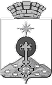 АДМИНИСТРАЦИЯ СЕВЕРОУРАЛЬСКОГО ГОРОДСКОГО ОКРУГАПОСТАНОВЛЕНИЕПриложение № 1к Положению об организации и проведении в 2020 году конкурса социально-значимых проектов в Североуральском городском округе в рамках реализации областного проекта «Банк молодежных инициатив»Ф.И.О., руководителя молодежной инициативыМесто работы, учебыМесто проживания, контактный телефон, адрес электронной почты (приложение: копия паспорта ответственного за реализацию молодежной инициативы)Приложение № 2к Положению об организации и проведении в 2020 году конкурса социально-значимых проектов в Североуральском городском округе в рамках реализации областного проекта «Банк молодежных инициатив»Номинация конкурсаНаименование проектаРуководитель проектРуководитель проектФ.И.О. руководителя проектаРуководитель проектАдрес проживанияРуководитель проектГородской и мобильный телефоныРуководитель проектАдрес электронной почты (обязательно)Руководитель проектАдрес персонального сайта (сайта проекта) если есть в наличии)Руководитель проектАдреса социальных сетей (ЖЖ, Твиттер, В контакте и др.)Срок реализации проектаСрок реализации проектапродолжительность проекта (в месяцах)Срок реализации проектаСрок реализации проектаНачало реализации проекта (день, месяц, год)Срок реализации проектаСрок реализации проектаОкончание реализации проекта (день, месяц, год)ФинансированиеФинансированиеЗапрашиваемая сумма (в рублях)ФинансированиеФинансированиеИмеющаяся сумма (в рублях)ФинансированиеФинансированиеПолная стоимость проекта (в рублях)Название проектаНазвание проекта1. Краткая аннотация1. Краткая аннотациякто будет выполнять проект, почему и кому он нужен, каковы цель и задачи, что получится в результате, как проект будет выполняться, сколько времени он будет продолжаться, какая финансовая поддержка необходимакто будет выполнять проект, почему и кому он нужен, каковы цель и задачи, что получится в результате, как проект будет выполняться, сколько времени он будет продолжаться, какая финансовая поддержка необходима2. Описание проблемы2. Описание проблемыПочему этот проект необходим и, какую проблему он будет решатьПочему этот проект необходим и, какую проблему он будет решать3. Основные целевые группы, на которые направлен проект 3. Основные целевые группы, на которые направлен проект 4. Основные цели и задачи проекта4. Основные цели и задачи проектаНеобходимо описать: какие цели ставит перед собой команда проекта для решения выбранной проблемы, и какие задачи нужно будет решить для достижения поставленных целей.Необходимо описать: какие цели ставит перед собой команда проекта для решения выбранной проблемы, и какие задачи нужно будет решить для достижения поставленных целей.5. План реализации проекта (этапы):(последовательное перечисление основных мероприятий проекта с приведением количественных показателей и периодов их осуществления)5. План реализации проекта (этапы):(последовательное перечисление основных мероприятий проекта с приведением количественных показателей и периодов их осуществления)5. План реализации проекта (этапы):(последовательное перечисление основных мероприятий проекта с приведением количественных показателей и периодов их осуществления)5. План реализации проекта (этапы):(последовательное перечисление основных мероприятий проекта с приведением количественных показателей и периодов их осуществления)ДатаМероприятияРезультаты6. Ожидаемые результаты(Описание позитивных изменений, которые произойдут в результате реализации проекта по его завершению и в долгосрочной перспективе в количественном и качественном измерении)6. Ожидаемые результаты(Описание позитивных изменений, которые произойдут в результате реализации проекта по его завершению и в долгосрочной перспективе в количественном и качественном измерении)7. Резюме основных исполнителей проекта(Описание функциональных обязанностей и опыта работы основных исполнителей проекта)7. Резюме основных исполнителей проекта(Описание функциональных обязанностей и опыта работы основных исполнителей проекта)Руководитель проектаОтветственный за _____8. Информация об организациях, участвующих в финансировании проекта(укажите наименование организаций, участвующих в финансировании проекта с указанием их доли)8. Информация об организациях, участвующих в финансировании проекта(укажите наименование организаций, участвующих в финансировании проекта с указанием их доли)9. Дальнейшая реализации проекта(Укажите, каким образом предполагается сохранить и расширить достижения данного проекта (предусматривается ли продолжение работ по проекту по окончании срока действия).9. Дальнейшая реализации проекта(Укажите, каким образом предполагается сохранить и расширить достижения данного проекта (предусматривается ли продолжение работ по проекту по окончании срока действия).10. Детализированная смета расходов(Полная стоимость проекта. Бюджет должен быть составлен достаточно подробно и содержать расчет всех необходимых по проекту затрат)Статья расходовЗапрашиваемая сумма, руб. Вклад из других источников (при наличии), рубВсего, руб.Аренда помещенийТранспортные расходыОборудованиеОплата услуг сторонних организацийИздательские, полиграфические услугиРасходные материалыИТОГО:00,0000,0000,00Запрашиваемая сумма, руб. Вклад из других источников (при наличии), рубВсего, руб.Итого:Запрашиваемая сумма, руб. Вклад из других источников (при наличии), рубВсего, руб.Итого:Запрашиваемая сумма, руб. Вклад из других источников (при наличии), рубВсего, руб.Итого:Запрашиваемая сумма, руб. Вклад из других источников (при наличии), рубВсего, руб.Итого:Запрашиваемая сумма, руб. Вклад из других источников (при наличии), рубВсего, руб.Итого:Запрашиваемая сумма, руб. Вклад из других источников (при наличии), рубВсего, руб.Итого:Приложение № 3к Положению об организации и проведении в 2020 году конкурса социально-значимых проектов в Североуральском городском округе в рамках реализации областного проекта «Банк молодежных инициатив»«Грантодатель»«Победитель конкурса»Сторона 1Сторона 2«_____»_______________ 2020г.№п/пОписание обязательствРезультаты выполнения обязательств, ссылка на документыСтоимость обязательстваКоличество единиц по обязательству12345Сторона 1Сторона 2